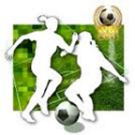 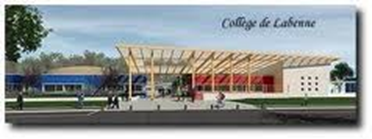 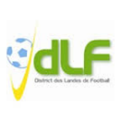 SECTION SPORTIVE SCOLAIRE FOOTBALL au FEMININRENTREE SCOLAIRE      ……….  /  ……….NOM : ……………………………………………………………. Prénom : ………………………………………………………Date de Naissance : ……. / ……. / …………..  Lieu de Naissance : ………………………………………………..ADRESSE de la Famille : …………………………………………………………………………………………………………………………………………………………………………………………………………………………….CLASSE actuelle : …………………………ETABLISSEMENT SCOLAIRE : ………………………………………………………..TELEPHONE de la FAMILLE : ……/……/……/……/……        Port : ……/……/……/……/……Mail : ………………………………………………………………………………REGIME PREVU : Demi-PensionnaireExterneCLUB FFF : ……………………………………………………………………………………………Demande de Dérogation pour la Carte Scolaire :    OUI   /   NONAttention, une demande de dérogation pour la carte scolaire est à effectuer si nécessaire ; pour plus d’informations appeler le collège au 05/59/45/80/80Pièces à Fournir avec le Dossier :Les bulletins du 1ier et du 2ième trimestreLe certificat médicalUne photocopie de la licence FFF Merci de retourner l’ensemble des pièces demandées                                                             lors de l’inscription au collège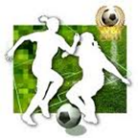 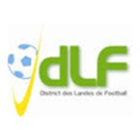 DOSSIER MEDICALNOM : ………………………………………            Prénom : …………………………………Taille : …………………………………..         Poids : ………………………………………      Pointure : ……………………....Allergies :    NON   /   OUI   ……………………………………………………………………………………………………………..Asthme d’effort : …………………………………………………………CERTIFICAT MEDICALA rédiger par un médecinJe, soussigné(e), Docteur …………………………………………………………………….., certifie avoir examiné ce jour,…………………………………………………………………………. Et n’avoir décelé aucune contre-indication médicale à la pratique du Football, du Futsaldans le cadre de l’aménagement horaire de 3h/semaine en compétitionDate : …………………………………….                Cachet et Signature : …………………………………………………………..Pour tous renseignements complémentaires vous pouvez joindre :Fabienne Brion, prof EPS référant au 06/81/26/39/55M. Kamalski, Principal du collège au 05/59/45/80/00Association Sportive du CollègeJe soussigné(e) …………………………….., père, mère, tuteur, responsable légal (1),-  AUTORISE …………………………….. ………………    , né(e) le ……………………. A participer aux entraînements, rencontres et compétitions organisés par l’A.S.du collège ou par l’UNSS.A se rendre par ses propres moyens sur les lieux de l’entraînement ou de compétitions :    OUI     NON   (1)- AUTORISE le professeur responsable à faire pratiquer, en cas d’urgence, une intervention médicale ou chirurgicale :     OUI     NON    (1)-  DONNE un numéro de téléphone pour prévenir en cas de blessure le mercredi entre 13h30 et 16h30 ……………………………………………………………………………………….. DONNE une adresse mail : ……………………………………………………  -  CERTIFIE Avoir pris connaissance du règlement intérieur du collègeAvoir pris connaissance du calendrier des activités proposées par l’A.S.Avoir rempli l’autorisation parentale et le certificat médical ci-dessus pour la création de la licenceActivités choisies : DANSE   HB   Football   RUGBY   SURF    SAUVETAGE SPORTIF    Tennis de Table   ATHLETISME    CROSS Avoir réglé la licence UNSS par chèque à l’ordre de l’A.S. du collège de Labenne :15 € pour les autres activités sportives35€ pour le surfFait à …………………………, le ……………………..Signature,Toutes les infos UNSS sont sur le site  « collège de Labenne », rubrique « UNSS »(1) rayer la mention inutile